Nov. 27-Dec. 1, 2023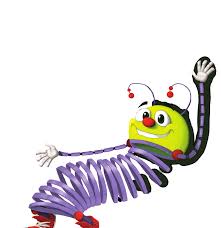 Open Court First Grade Reading Series Unit 4 Light and Sound 4.3Foundational Skills: Phonemic Awareness and Phonological Awareness:  /v/ spelled: v (initial position/beginning sound), -ve (ending position)    /y/ spelled y (initial position/beginning sound as in yak)             Fluency Decodables: Beth’s Yak, Seven PalsNew Red Words for this week: were, give.     Read the Words and Sentences (minor reading grade) Nov. 30th              		       								              Grammar: Sentences, Correct Spelling, Capitalization, and Punctuation*Dictation & Spelling Assessment (minor language arts grade) Dec. 1st   Chapter Book Read Aloud: Junie B. Jones Jingle BellsNonfiction read alouds: Christmas Around the Worldenvision Math: Topic: Subtraction Facts to 20: Use Strategies Monday: 4-5: Use Addition to SubtractTuesday: 4-6: Continue to Use Addition to SubtractWednesday: 4-7: Explain Subtraction Strategies (minor math grade 4-7)Thursday: 4-8: Solve Word Problems with Facts to 20Friday: 4-9: Reasoning Science: Sound How do you experience light and sound? (cross-curricular with reading selections: “Listen”, “The Tale of Lightning and Thunder”Social Studies: Christmas Around the WorldLeader in Me: Habit #7 Sharpen the Saw means keeping your body, brain, heart, and soul “sharp.”  Eating right is one way to sharpen the body.  It gives you energy and helps you stay healthy.